URIEL ANDRES VARELA SALDARRIAGA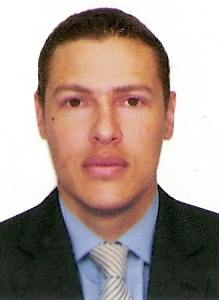 Junio 17  de 2012PERFIL PROFESIONALDesarrollo de forma eficientey eficaz las funciones que me asignan, manejo cordiales relaciones personales permitiendo el buen trabajo en equipo para el desarrollo de las tareas que la empresa requiera, Entrego compromiso e interés para capacitarme, investigar y mantenerme actualizado en las herramientas y métodos de avanzada que conlleven al éxito, aportando mis conocimientos, creatividad y experiencia para aumentar la productividad y la buena imagen de la empresa.DATOS PERSONALESCédula de ciudadanía: 	71.778.361Dirección de residencia:		Carrera 46 # 41 - 16 MedellínTeléfonos: 				310 505 25 40 -  353 48 40 - 580 49 62E- mail:                     	varelaprimeraclase@hotmail.comESTUDIOS REALIZADOSUniversitarios:Comunicación Social	Universidad Pontificia Bolivariana	Medellín, 2005Secundaria:	Bachiller Académico	Liceo Municipal Concejo de MedellínMedellín, 1994	EXPERIENCIA LABORALDISTRIBUIDORA EROS S.A.SDirector Mercadeo y VentasJefe Inmediato: 	Alexander Jiménez VargasCalle25 # 54 - 30	444 32 88-ext4 - Cel 313 614 12 94Vinculado desde Mayo  1 de 2008Funciones realizadas:Diseño de plan de empresa, plan de mercadeo y ventas, cumplimiento de objetivos, mantenimiento de clientes, apertura de nuevos nichos de mercado, manejo de portafolio empresarial, punto de venta, apoyo logístico, manejo de cartera, relación comercial con proveedores, jefe de personal.COLEGIO DE ENSEÑANZA LATINOAMERICANOCoordinador General-DocenteJefe Inmediato: Mónica María Pareja Ortiz Calle 35 # 66ª- 69235 5302 - 265 4573.Vinculado desde 19 de Julio de 1999 al 29 de Mayo de 2008.Funciones realizadas:Coordinar las funciones administrativas, manejo de cartera, pago a proveedores, diseño de campañas publicitarias. Representación de la institución ante Secretaria de Educación, Núcleo Educativo y CONACED.Construcción del PEI (Proyecto Educativo Institucional), Manual de Convivencia, Servicio Social Obligatorio, Director de Pre-Icfes, Coordinador de Disciplina, asesor en la Implementación de procesos y Docente del Área de Educación Física.Distinción  Fundadores, por la labor desempeñada.REFERENCIAS PERSONALESCarlos Alberto Molina Gómez	Gerente de Terminales - Medellín267 70 75 Ext 117	William Fernando Restrepo	Coordinador - Auxiliar Metro de Medellín 418 05 37 - 300 797 43 22Milena Córdoba Rodríguez 	Licenciada en Lenguas Extranjeras 	Colegio de Enseñanza Latinoamericano	413 88 15 -311 794 85 58REFERENCIAS FAMILIARESMario Stewarth Varela SaldarriagaAbogado - Gerente Loltrans448 23 03 - 311 749 87 87 Maribel Cano SaldarriagaTecnóloga - Auxiliar Archivo Sena227 21 82 - 314 831 76 05NiviaEdihtUrrego MontoyaComerciante353 48 40 - 310 396 81 48Para efectos legales, hago constar que la información suministrada es totalmente veraz (Código Sustantivo del Trabajo, Art. 62 Numeral 1) Régimen Laboral Colombiano Código 1057Aspiración salarial: A convenirUriel Andrés Varela Saldarriaga